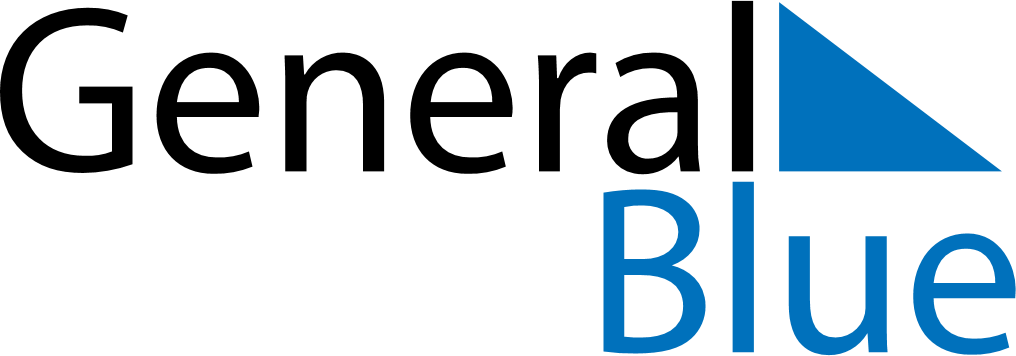 2025 – Q2Netherlands  2025 – Q2Netherlands  2025 – Q2Netherlands  2025 – Q2Netherlands  2025 – Q2Netherlands  2025 – Q2Netherlands  AprilSundayMondayTuesdayWednesdayThursdayFridaySaturdayApril12345April6789101112April13141516171819April20212223242526April27282930AprilMaySundayMondayTuesdayWednesdayThursdayFridaySaturdayMay123May45678910May11121314151617May18192021222324May25262728293031MayJuneSundayMondayTuesdayWednesdayThursdayFridaySaturdayJune1234567June891011121314June15161718192021June22232425262728June2930JuneApr 18: Good FridayJun 9: Whit MondayApr 20: Easter SundayJun 15: Father’s DayApr 21: Easter MondayApr 26: KoningsdagMay 4: Nationale DodenherdenkingMay 5: BevrijdingsdagMay 11: Mother’s DayMay 29: Ascension DayJun 8: Pentecost